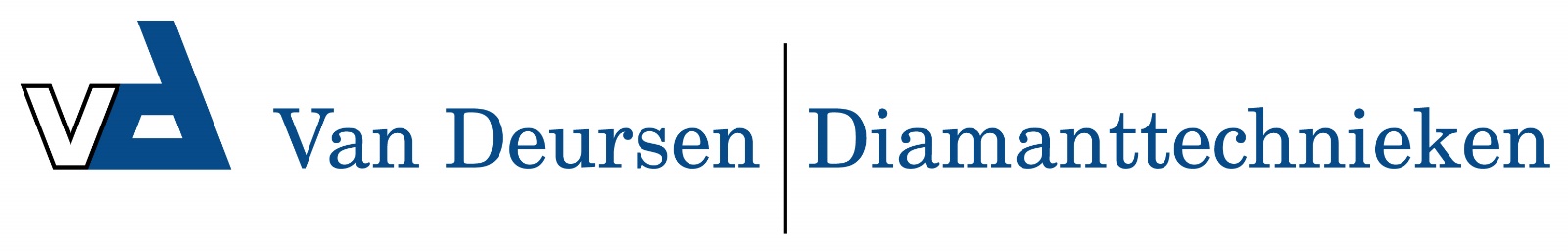 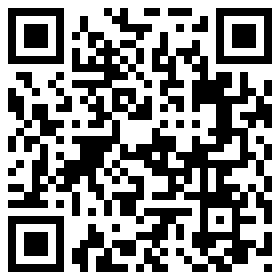 Draadnagel (3)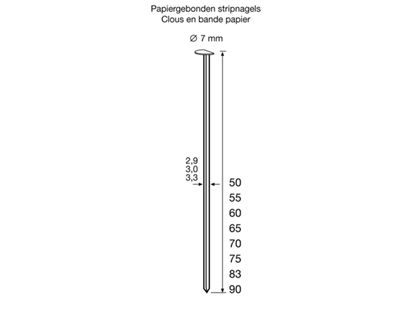 Geschikt voor gebruik in:
DutackPro gastacker S3390G34Artikelnummerdraaddiktelengtemateriaalinhoud per doos51500283,0 mm70 mmverzinkt400051500293,0 mm75 mmverzinkt300051500303,0 mm.83 mmverzinkt300051500313,0 mm90 mmverzinkt3000